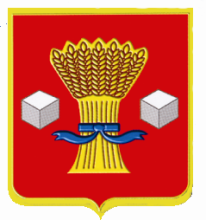 АдминистрацияСветлоярского муниципального района Волгоградской областиПОСТАНОВЛЕНИЕот  25.05.  2020 	            № 866Об утверждении тарифа на жилищные услуги по содержанию и текущему ремонту общего имущества собственников помещений в многоквартирном доме, расположенном по адресу: Волгоградская область Светлоярский район р.п. Светлый Яр, микрорайон 2, дом 6На основании статьи 161 Жилищного Кодекса Российской Федерации, Постановления Правительства Российской Федерации от 06.02.2006 № 75      «О порядке проведения органами местного самоуправления открытого конкурса по отбору управляющей организации для управления многоквартирным домом»,  руководствуясь Уставом Светлоярского муниципального района Волгоградской области, Уставом Светлоярского городского поселения Светлоярского муниципального района Волгоградской области, п о с т а н о в л я ю:          1. Утвердить тариф на жилищные услуги по содержанию и текущему ремонту общего имущества собственников помещений в многоквартирном доме, расположенном по адресу: Волгоградская область Светлоярский район  р.п. Светлый Яр, микрорайон 2, дом 6, согласно приложению.2. Отделу по муниципальной службе, общим и кадровым вопросам администрации Светлоярского муниципального района Волгоградской области (Н.В. Иванова)  направить  настоящее постановление для опубликования в районную газету «Восход» и  разместить на официальном сайте Светлоярского муниципального района Волгоградской области.3. Контроль над исполнением настоящего постановления возложить на заместителя главы Светлоярского муниципального района Волгоградской области  Думбраву М.Н.Глава  муниципального района		                               	               Т.В. РаспутинаЛ.Т. ЮдинаТариф                                                                                                                           на жилищные услуги по содержанию и текущему ремонту общего имущества собственников помещений в  многоквартирном доме, расположенном по адресу: Волгоградская область, Светлоярский район, р.п. Светлый Яр, микрорайон 2, дом 6                                                                                                       4280,3м²Тариф                                                                                                                           на жилищные услуги по содержанию и текущему ремонту общего имущества собственников помещений в  многоквартирном доме, расположенном по адресу: Волгоградская область, Светлоярский район, р.п. Светлый Яр, микрорайон 2, дом 6                                                                                                       4280,3м²Тариф                                                                                                                           на жилищные услуги по содержанию и текущему ремонту общего имущества собственников помещений в  многоквартирном доме, расположенном по адресу: Волгоградская область, Светлоярский район, р.п. Светлый Яр, микрорайон 2, дом 6                                                                                                       4280,3м²Тариф                                                                                                                           на жилищные услуги по содержанию и текущему ремонту общего имущества собственников помещений в  многоквартирном доме, расположенном по адресу: Волгоградская область, Светлоярский район, р.п. Светлый Яр, микрорайон 2, дом 6                                                                                                       4280,3м²Тариф                                                                                                                           на жилищные услуги по содержанию и текущему ремонту общего имущества собственников помещений в  многоквартирном доме, расположенном по адресу: Волгоградская область, Светлоярский район, р.п. Светлый Яр, микрорайон 2, дом 6                                                                                                       4280,3м²Виды работ и услугПериодичностьСтоимость 1 кв.м общей площади      (руб. в месяц)Всего  в год, руб.Всего  в год, руб.1. Содержание помещений общего пользования 1. Содержание помещений общего пользования 1. Содержание помещений общего пользования 1. Содержание помещений общего пользования 1. Содержание помещений общего пользования 4,71241922,556241922,5561.1. Влажное подметание лестничных площадок и маршей нижних трех этажейежедневно1,9399131,74899131,7481.2. Влажное подметание лестничных площадок и маршей выше третьего этажа3 раза в неделю0,6935440,88435440,8841.3. Мытье лестничных площадок и маршей нижних трех этажей2 раза в месяц0,5729277,25229277,2521.4. Мытье лестничных площадок и маршей выше третьего этажа2 раза в месяц0,3618490,89618490,8961.5. Обметание пыли с потолков1 раз в год0,01513,636513,6361.6. Влажная протирка стен, дверей, плафонов на лестничных клетках,  чердачных лестниц, шкафов для электросчетчиков и слаботочных устройств, почтовых ящиков1 раз в год0,021027,2721027,2721.7. Влажная протирка подоконников, отопительных приборов2 раза в год0,01513,636513,6361.8. Мытье окон2 раза в год0,178731,8128731,8121.9. Очистка металлической решетки и приямка. Уборка площадки перед входом в подъезд1 раз в неделю0,9548795,4248795,422.Уборка придомовой территории2.Уборка придомовой территории2.Уборка придомовой территории2.Уборка придомовой территории2.Уборка придомовой территории2,45125840,82125840,822.1. Холодный период:2.1.1. Уборка территории от мусора1 раз в двое суток0,136677,2686677,2682.1.2. Подметание свежевыпавшего снега толщиной до 2 см1 раз в сутки в дни снегопада0,031540,9081540,9082.1.3. Сдвигание свежевыпавшего снега толщиной слоя свыше 2 смчерез 3 часа во время снегопада0,136677,2686677,2682.1.4. Посыпка территории песком или противогололедной смесью1 раз в сутки во время гололеда0,021027,2721027,2722.1.5. Очистка территории от наледи и льда1 раз в трое суток во время гололеда0,3316949,98816949,9882.1.6. Подметание территории в дни без снегопада1 раз в двое суток в дни без снегопада0,063081,8163081,8162.1.7. Очистка урн от мусора1 раз в сутки0,042054,5442054,5442.2. Теплый период:2.2.1. Подметание территории в дни без осадков и в дни с осадками до 2 см.1 раз в двое суток0,094622,7244622,7242.2.2. Частичная уборка территории в дни с осадками более 2 см.1 раз в двое суток (50% территории)0,6734413,61234413,6122.2.3. Очистка урн от мусора1 раз в сутки0,094622,7244622,7242.2.4 Сезонное скашивание травыне менее 2 раз за сезон0,073595,4523595,4522.2.5. Побелка деревьев, бордюров1 раз за сезон0,01513,636513,6362.2.6. Прочие материальные затраты на санитарное содержаниепостоянно0,7840063,60840063,6083. Подготовка многоквартирного дома к сезонной эксплуатации3. Подготовка многоквартирного дома к сезонной эксплуатации3. Подготовка многоквартирного дома к сезонной эксплуатации3. Подготовка многоквартирного дома к сезонной эксплуатации3. Подготовка многоквартирного дома к сезонной эксплуатации0,6533386,3433386,343.1. Проверка состояния гидроизоляции фундаментов и систем водоотвода. При выявлении нарушений- восстановление их работоспособности.2 раза в год0,01513,636513,6363.2.Проверка состояния помещений подвалов, входов в подвалы, продухов и приямков, принятие мер, исключающих подтопление, захламление, загрязнение и загромождение таких помещений, а также мер, обеспечивающих их вентиляцию в соответствии с проектными требованиями.2 раза в год0,126163,6326163,6323.3. Проведение технических осмотров состояния наружных и внутренних стен, перекрытий, цоколя здания  и устранение незначительных неисправностей в герметизации межпанельных швов, отдельных участков стен, цоколя, перекрытий, козырьков над входами в подъезды, ремонт крылец, ремонт просевшей отмостки.2 раза в год           0,2814381,80814381,8083.4. Замена разбитых стекол и ремонт окон и дверей в помещениях общего пользованияпо мере необходимости. Летом - в течение 3-х суток, зимой - в течение 1 суток0,084109,0884109,0883.5. Консервация, расконсерация и ремонт поливочных систем2 раза в год0,01513,636513,6363.6. Промывка, опрессовка, испытание, наладка, ремонт, консервация и расконсервация системы отопления2 раза в год0,157704,547704,544. Проведение технических осмотров, текущий и мелкий ремонт4. Проведение технических осмотров, текущий и мелкий ремонт4. Проведение технических осмотров, текущий и мелкий ремонт4. Проведение технических осмотров, текущий и мелкий ремонт4. Проведение технических осмотров, текущий и мелкий ремонт8,99461758,764461758,7644.1. Осмотры и устранение незначительных неисправностей в системах вентиляции, проверка и прочистка дымоходов и вентканалов2 раза в год0,3015409,0815409,084.2. Дератизация и дезинсекция4 раза в год0,2814381,80814381,8084.3. Аварийное обслуживаниепостоянно1,3167286,31667286,3164.4. Техническое обслуживание внутридомового газового оборудованияпостоянно0,084109,0884109,0884.5.Проведение технических осмотров и устранение незначительных неисправностей электротехнических устройствПостоянно0,115649,9965649,9964.6. Проведение технических осмотров и устранение незначительных неисправностей в системах водопровода и канализации горячее водоснабжение постоянно1,7288345,39288345,3924.7. Проведение технических осмотров и устранение незначительных неисправностей Регулировка и наладка систем центрального отопленияпостоянно0,8543659,0643659,064.8. Содержание и ремонт кровлипостоянно3,60184908,96184908,964.9.Ремонт подъездовпо плану0,5829790,88829790,8884.10.Ремонт  объектов внешнего благоустройствапо мере необходимости. Летом - в течение 3-х суток, зимой - в течение 1 суток0,168218,1768218,1765. Прочие услуги по управлению жилищным фондом5. Прочие услуги по управлению жилищным фондом5. Прочие услуги по управлению жилищным фондом5. Прочие услуги по управлению жилищным фондом5. Прочие услуги по управлению жилищным фондом5.1. Затраты на управлениепостоянно3,84197236,224197236,224ИТОГО20,64 1060144,704 1060144,704